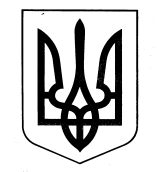 УКРАЇНАХАРКІВСЬКА ОБЛАСНА ДЕРЖАВНА АДМІНІСТРАЦІЯДЕПАРТАМЕНТ НАУКИ І ОСВІТИ НАКАЗ07.07.2015					  Харків					№ 342Про підведення підсумків обласних щорічних спортивних змагань «Спорт протягом життя» серед учнів загальноосвітніх навчальних закладів Харківської області у 2014/2015 навчальному роціНа виконання розпорядження голови Харківської обласної державної адміністрації від 04 вересня 2002 року № 395 «Про забезпечення проведення обласних щорічних спортивних змагань «Спорт протягом життя» учнівської та студентської молоді», обласної програми розвитку освіти «Новий освітній простір Харківщини» на 2014-2018 роки, затвердженої рішенням Харківської обласної ради від 19 грудня 2013 року № 885-VІ (зі змінами), Положення про обласні щорічні спортивні змагання «Спорт протягом життя» серед учнів загальноосвітніх навчальних закладів Харківської області, затвердженого наказом Департаменту науки і освіти Харківської обласної державної адміністрації від 10 листопада 2014 року № 461, зареєстрованого в Головному управлінні юстиції у Харківській області 05 грудня 2014 року за № 16/1455, керуючись статтею 6 Закону України «Про місцеві державні адміністрації»,НАКАЗУЮ:1. Затвердити підсумки обласних щорічних спортивних змагань «Спорт протягом життя» серед учнів загальноосвітніх навчальних закладів Харківської області у 2014/2015 навчальному році (додаються).2. Визначити переможців та призерів обласних щорічних змагань «Спорт протягом життя» серед учнів загальноосвітніх навчальних закладів (далі – ЗНЗ) Харківської області у 2014/2015 навчальному році:по І групі ЗНЗ в Харківській області:І місце – Харківський район (начальник управління освіти Бабельчук Ольга Іванівна);ІІ місце – Дергачівський район (начальник управління освіти Крижний Сергій Григорович);ІІІ місце – Золочівський район (начальник управління освіти Шевченко Світлана Василівна).по ІІ групі ЗНЗ в Харківський області:І місце – Шевченківський район (начальник управління освіти Старіков Сергій Володимирович);ІІ місце – Дворічанський район (начальник управління освіти Коваль Наталія Іванівна);ІІІ місце – Великобурлуцький район (начальник управління освіти Фірсов Ігор Васильович).по ІІІ групі ЗНЗ у районах м. Харкова:І місце – Київський район (начальник управління освіти Куценко Тетяна Володимирівна);ІІ місце – Дзержинський район (начальник управління освіти Башкірова Юлія Георгіївна);ІІІ місце – Комінтернівський район (начальник управління освіти Пилаєва Тетяна Вячеславівна).3. Контроль за виконанням даного наказу покласти на заступника директора Департаменту – начальника управління освіти і науки Департаменту науки і освіти Харківської обласної державної адміністрації Ігнатьєва В.В.Перший заступник директора Департаменту 							О.О. ТрушЗаступник директора Департаменту – начальник управління освіти і науки Департаменту науки і освіти Харківської обласної державноїадміністрації		В.В. ІгнатьєвЗавідувач сектору дошкільної та корекційноїосвіти управління освіти і наукиДепартаменту науки і освітиХарківської обласної державної адміністрації								І.О. СчастнаНачальник відділу кадрової роботиуправління ресурсного забезпечення				О.В. МірошникГоловний спеціаліст-юрисконсульт відділуправового забезпечення діяльностіструктурних підрозділів обласної державноїадміністрації управління правової та організаційно-контрольної роботиЮридичного департаменту Харківськоїобласної державної адміністрації					К.І. Захарова